Задание B9 (№ 273653)В правильной шестиугольной призме все ребра равны 31. Найдите тангенс угла .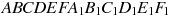 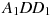 Задание B9 (№ 273655)В правильной шестиугольной призме все ребра равны 45. Найдите тангенс угла .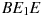 Задание B9 (№ 273657)В правильной шестиугольной призме все ребра равны 8. Найдите тангенс угла .Задание B9 (№ 273659)В правильной шестиугольной призме все ребра равны 42. Найдите тангенс угла .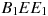 Задание B9 (№ 273661)В правильной шестиугольной призме все ребра равны 30. Найдите тангенс угла .Задание B9 (№ 273663)В правильной шестиугольной призме все ребра равны 44. Найдите тангенс угла .Задание B9 (№ 273665)В правильной шестиугольной призме все ребра равны 45. Найдите тангенс угла .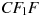 Задание B9 (№ 273667)В правильной шестиугольной призме все ребра равны 8. Найдите тангенс угла .Задание B9 (№ 273669)В правильной шестиугольной призме все ребра равны 11. Найдите тангенс угла .Задание B9 (№ 273671)В правильной шестиугольной призме все ребра равны 10. Найдите тангенс угла .Задание B9 (№ 273673)В правильной шестиугольной призме все ребра равны 23. Найдите тангенс угла .Задание B9 (№ 273675)В правильной шестиугольной призме все ребра равны 18. Найдите тангенс угла .Задание B9 (№ 273677)В правильной шестиугольной призме все ребра равны 31. Найдите тангенс угла .Задание B9 (№ 273679)В правильной шестиугольной призме все ребра равны 10. Найдите тангенс угла .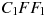 Задание B9 (№ 273681)В правильной шестиугольной призме все ребра равны 38. Найдите тангенс угла .Задание B9 (№ 273683)В правильной шестиугольной призме все ребра равны 44. Найдите тангенс угла .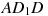 Задание B9 (№ 273685)В правильной шестиугольной призме все ребра равны 29. Найдите тангенс угла .Задание B9 (№ 273687)В правильной шестиугольной призме все ребра равны 49. Найдите тангенс угла .Задание B9 (№ 273689)В правильной шестиугольной призме все ребра равны 16. Найдите тангенс угла .Задание B9 (№ 273691)В правильной шестиугольной призме все ребра равны 35. Найдите тангенс угла .Задание B9 (№ 273693)В правильной шестиугольной призме все ребра равны 16. Найдите тангенс угла .Задание B9 (№ 273695)В правильной шестиугольной призме все ребра равны 13. Найдите тангенс угла .Задание B9 (№ 273697)В правильной шестиугольной призме все ребра равны 35. Найдите тангенс угла .Задание B9 (№ 273699)В правильной шестиугольной призме все ребра равны 36. Найдите тангенс угла .Задание B9 (№ 273701)В правильной шестиугольной призме все ребра равны 33. Найдите тангенс угла .Задание B9 (№ 273703)В правильной шестиугольной призме все ребра равны 26. Найдите тангенс угла .Задание B9 (№ 273705)В правильной шестиугольной призме все ребра равны 4. Найдите тангенс угла .Задание B9 (№ 273707)В правильной шестиугольной призме все ребра равны 13. Найдите тангенс угла .Задание B9 (№ 273709)В правильной шестиугольной призме все ребра равны 1. Найдите тангенс угла .Задание B9 (№ 273711)В правильной шестиугольной призме все ребра равны 30. Найдите тангенс угла .